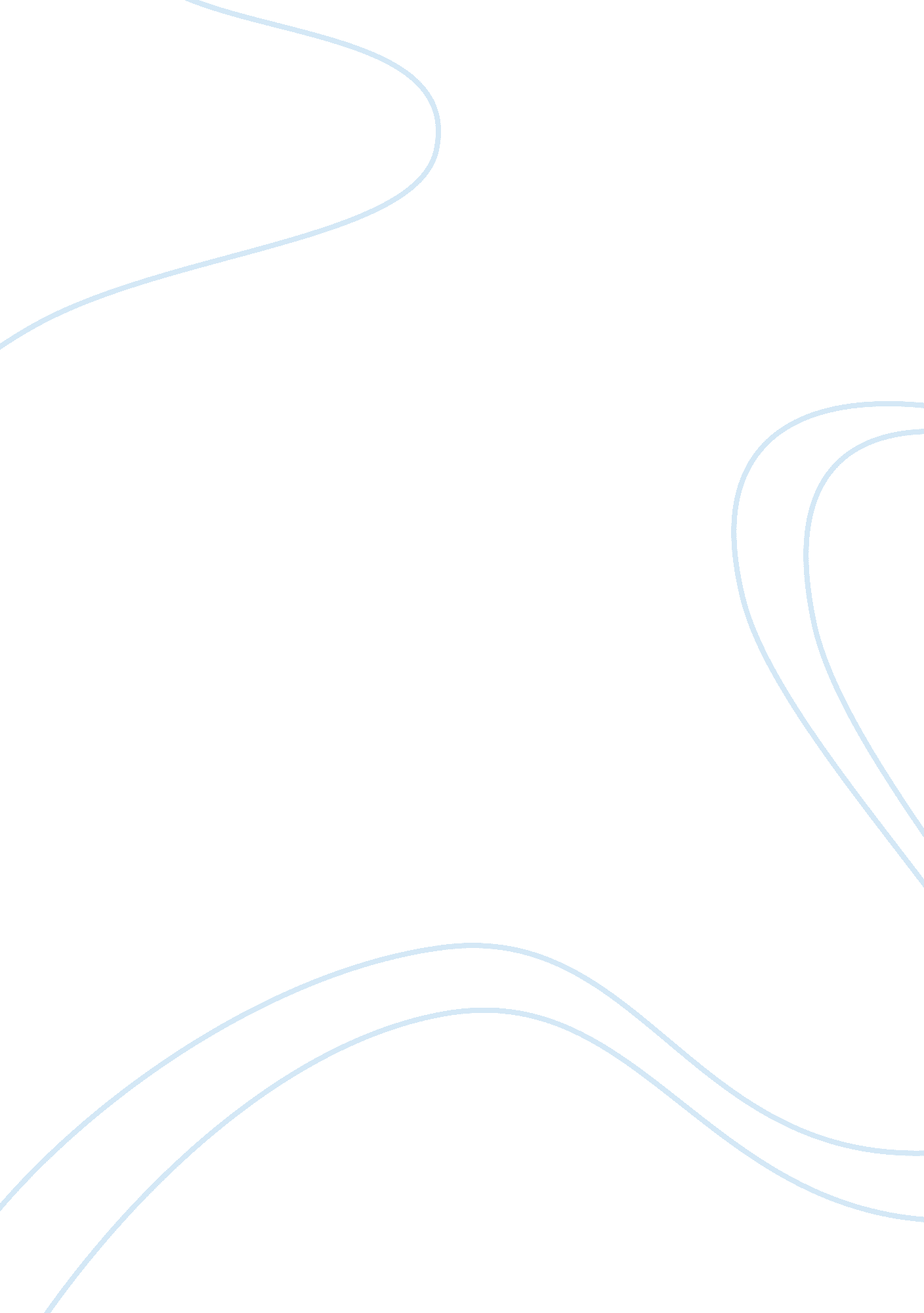 Impact of emerging technologies (ict)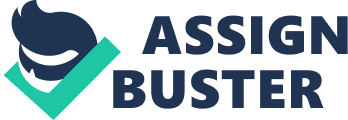 Artificial intelligenceWhere computer systems are created to behave like humans 
Eg. Game playing , robotics, languages Example of artificial intelligenceGame playing 
Robotics 
Languages Impacts of artificial intelligence Bon everyday lifeSafer transport 
Increased leaguer time 
Improved medical care BiometricsPart of a persons but do is used for identification Examples of biometricsFingerprint 
Eye recognition 
Face recognition 
Voice recognitions Impacts of biometrics on everyday lifeBetter security RoboticsWhere robots are used to perform wide range physical tasks Tasks of roboticsDangerous jobs 
Moving h any objects 
Explore extreme environments Types of robotsManufacturing 
Carried 
Domestic 
Exploration Impacts of robotics on everyday lifeIncreased leisure time 
Lord of jobs 
Safer working environment Quantum cryptographyAllows messaged and data to be sent privately 
Use complex maths and secure data using physics Impacts of quantum encryption on everyday lifeCompletely secure voting 
Secure communications 
Secure bank transfers 
Secure personal info Computer assisted translationsWhere a human translator uses computer software to help translate Examples of CATspell check 
Translation 3D and holographic imagingImages made to appear 3 dimension and have depth Impacts of 3D imaging on everyday lifeImproved security (credit card) 
Better movie experience Virtual realityWhere Computers used to create artificial environment that users can interact with Equipment for Virtual realityEye goggles 
Special gloves 
Headphones Impacts of Vr on everyday lifeImproved medical surgeons 
Training 
More realistic education ONIMPACT OF EMERGING TECHNOLOGIES (ICT) SPECIFICALLY FOR YOUFOR ONLY$13. 90/PAGEOrder NowTags: Cryptography Robot 